ZABAWY  I  ĆWICZENIA  DLA  DZIECI(#zostań  w domu)Drodzy Rodzice,aktualny czas, kiedy musimy pozostać w domu, żeby ograniczyć możliwość rozprzestrzeniania się koronawirusa, jest dla wszystkich nowym, trudnym momentem.Zachęcamy, aby spędzić go dobrze, konstruktywnie, ale przede wszystkim RAZEM z dziećmi. Poniżej zamieszczamy przykłady zabaw i ćwiczeń do wykorzystania zwłaszcza z młodszymi dziećmi, którym trzeba pomóc zorganizować wolny czas, a przy tym można usprawnić funkcje i obszary potrzebne do sprawnego pisania, czytania, liczenia.Rozwijanie sprawności manualnej, percepcji wzrokowej, koordynacji wzrokowo – ruchowej, kreatywnościSzycie przytulanek z wykorzystaniem skarpet, guzików, włóczki.Tworzenie mas solnych, plastycznych, slajmów z domowych zapasów (klej płynny, mąka ziemniaczana, woda, pianka do golenia, płyn do prania, itp.)Origami, przygotowywanie ozdób i kartek świątecznych na Wielkanoc.Wspólne pranie ręczne i rozwieszanie prania.Kręgle - piłka to kula, a kręgle to butelki z wodą lub papierowe kubeczki.Co zmieniło się w pokoju-zadaniem dziecka jest odgadnięcie czego brakuje w pokoju lub co się zmieniło (spostrzegawczość).Tęczowe litery (grafomotoryka)- kartka bloku technicznego, kolorowe kredki świecowe lub pastele olejne, czarna farba plakatowa, akrylową, szeroki pędzelek i patyczki drewniane. Kartkę zamaluj kredkami lub pastelami pasek obok paska na różne kolory (o szerokości 1-2cm, zamalujemy czarną farbą  nierozcieńczoną. Teraz na czarnej kartce można pisać litery, cyfry różne wzory.Układanie wzorów (ciąg z obrazków połączony z odgadywaniem)-jaki symbol powinien znaleźć się na następnym miejscu np. trójkąt-trójkąt-kwadrat-trójkąt-trójkąt-kwadrat. Prosimy dziecko, by dołożyło kolejny kształt.Układanie puzzli.Wspólne gotowanie.Tory przeszkód, np. z koca, pachołków. Rodzinny pokaz mody.Prace plastyczne- lepienie z masy solnej, ciastolina, plastelina, wydzieranki, wyklejanki.Gniotek-przezroczysty balon, kolorowe cekiny lub brokat, żelatyna, gorąca woda, miseczka z łyżeczką, w której wymieszacie wodę z żelatyną, butelka lub lejek do przelania. 4 łyżki żelatyny zalewamy wodą gorącą (na 1balon), za pomocą lejka wrzucamy cekiny, następnie wlewamy żelatynę do butelki, następnie do balona i zawiązujemy.Łowienie rybek-rozkładamy makaron kolanka, rurki bierzemy słomkę         i łapiemy makaron.Pisanie, rysowanie-wysyp piasek na tacy, sól lub bułkę tartą i patyczkiem tworzymy przeróżne dzieła.Dziurawa wieża - sztywna rolka kartonowa, zrób dziurki na wylot, weź kolorowe kredki. Umieść wszystkie kredki w dziurawej wieży, dodatkowo można mierzyć czas lub oznaczyć otwory odpowiednimi kolorami kredek (dziecko uczy się skupienia uwagi, trenuje motorykę małą).Rozwijanie funkcji słuchowo – językowych, zasobu słownictwaWymyślanie historyjek, tworzenie komiksów.Tworzenie ciągów wyrazów zaczynających się ostatnią głoską poprzedniego słowa.Wymyślanie imion żeńskich, męskich, zwierząt, miast, itp. rozpoczynających się na każdą kolejną literę alfabetu.Zabawa w poetów – tworzenie własnych wierszyków, rymowanek. Wspólne czytanie i opowiadanie.Zabawy tematyczne, np. w dom, sklep, lekarza, szkołę.Karaoke- korzystamy z podkładów muzycznych np. You Tube (repertuar dostosowany do wieku dziecka).Zabawa w „Mam Talent” – pobudza kreatywność dziecka.Zabawa w „Jaka to melodia?”- ćwiczymy pamięć słuchową, refleks, skojarzenia.Zagadki słowno- obrazkowe oraz manualne „Co to za przedmiot?”Zabawa w kalambury- rozwijamy myślenie, wymowę , kojarzenie, kreatywność.Teatrzyk kukiełkowy.Zabawa w skojarzenia - zacznij zabawę dla dzieci, mówiąc dowolne słowo, np. „słońce”. Następnie dziecko mówi słowo kojarzące się z tym, co powiedziałaś, np. „gorąco”. Potem ty szukasz skojarzenia do „gorąco”, np. „lato”. I tak na zmianę.Czytanie Sylabami-potrzebujesz kilka łyżek plastikowych białych i kilka przezroczystych, pisak sucho ścieralny, piszemy spółgłoskę jedną na białej, a na  przezroczystej samogłoskę – łączymy i odczytujemy.Głoski, litery i samogłoski - wypisz samogłoski i spółgłoski z podanych wyrazów.Ćwiczenia dla dzieci słabosłyszących:Różnicowanie dźwięków;Możemy wykorzystać w tej zabawie przedmioty np. pokrywkę od garnka, blachę do pieczenia ciasta, drewniany tłuczek, (…) lub instrumenty np. cymbałki, ksylofon, pianino, gitarę, skrzypce, (…). Dziecko odgaduje prezentowany dźwięk. Jaki dźwięk słyszysz?Czy to był dźwięk głośny – czy dźwięk cichy?Czy było dużo dźwięków – czy mało dźwięków?Czy słyszysz dźwięk długi – czy dźwięk krótki?Czy to był dźwięk wysoki („cienki”) – czy dźwięk niski („gruby”)?Przed rozpoczęciem zabawy prezentujemy w/w dźwięki i wyjaśniamy pojęcia: głośny – cichy, długi – krótki, (…)Lokalizacja dźwięku;zabawa: „Szukamy dźwięku” – dziecko szuka ukrytego przedmiotu, który wydaje dźwięk (np. budzik, telefon, …).odtwarzanie rytmu granego na instrumencie (np. może być zwykła pokrywka).Identyfikacja dźwięku;zabawa: „Rozpoznajemy odgłosy” – z klatki schodowej, podwórka, drugiego pokoju, np. słyszę jadący samochód, gra telewizor, w kuchni włączony jest czajnik, w łazience szumi woda, itp.Usprawnianie biegłości liczenia, myślenia matematycznego, spostrzegawczościPiłki matematyczne z tabliczką mnożenia/dzielenia (wykorzystać dużą dmuchaną piłkę plażową, napisać na niej czarnym flamastrem działania       z tabliczki mnożenia i dzielenia (dla młodszych dzieci dodawanie, odejmowanie), rzucając między sobą piłkę należy podać wynik działania, na który natrafi np. nasz prawy kciuk)Samodzielne tworzenie i rysowanie gier planszowych matematycznych        z wykorzystaniem kostki, pionków w nawiązaniu do znanych bajek, filmów dziecięcychBingo matematyczne, puzzle matematycznePlanszówki i gry edukacyjne typu Monopol, Super Farmer, Pay Day, TangramyCzytamy dzieciom:Według Bruna Betteelheima bajki i baśnie mają duże znaczenie w rozwoju i wychowaniu dzieci:oddziałują na psychikę poprzez identyfikację z pozytywnym bohaterem;pozwalają rozpoznać wewnętrzne problemy dziecka oraz dają sposoby radzenia sobie z nimi;wspierają rozwój osobowości poprzez wyjaśnianie pojęć, odczuć, doznać dotyczących psychiki dziecka;zachęcają do aktywnego pokonywania napotkanych trudności oraz do nawiązywania pozytywnych relacji z innymi oraz światem przyrody.Zagadki logiczneMyślenie logiczne to nic innego jak umiejętność wyciągania wniosków z posiadanych danych. Pozwala to na podejmowanie decyzji i rozwiązywanie problemów, wybierając najlepsze rozwiązanie. Logiką bardzo często posługujemy się nieświadomie, robimy to automatycznie, analizując problem i szukając wyjścia z sytuacji. Dlaczego warto ćwiczyć logiczne myślenie u dzieci?bo ułatwia podejmowanie decyzji i analizowanie problemu,bo pomaga w nauce, nie tylko przedmiotów ścisłych ale również humanistycznych,bo pozwala odróżnić przyczynę od skutku,bo sprawia, że pracuje się efektywniej,bo daje kontrolę nad sytuacjami kryzysowymi, reagujemy ze spokojem i rozwagą, a nie paniką na pojawiające się przeszkody,bo pomaga zachować sprawny umysł do późnej starości,bo ułatwia podejmowanie świadomych decyzji, również tych życiowych jak wybór partnera, decyzja o zakupie mieszkania itp.Jak więc wspomagać logiczne myślenie u dzieci? Proponujemy zagadki logiczne dla dzieci. Tabelki pomagają w rozwiązywaniu, ponieważ nie tylko możemy zaznaczać odpowiedzi poprawne ale również te, które wykluczamy, by ułatwić odnalezienie rozwiązania. 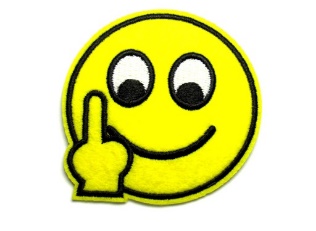 Miłej zabawy.Zadanie ICztery dziewczynki jadły owoce na podwieczorek. Wykorzystując podane wskazówki zgadnij, jaki owoc jadła każda z dziewczynek.Asia i Basia musiały obrać swoje owoce przed zjedzeniemCelina nie lubi winogronAsia musiała użyć chusteczki by zetrzeć sok z palców.Zadanie II W królewskim ogrodzie rośnie 12 róż. Za każdym razem, gdy ogrodnik zetnie 1 kwiat na jego i miejsce wyrastają natychmiast 3 nowe. Ogrodnik ściął 2 kwiaty, a po dwóch godzinach wrócił i ściął jeszcze 2.Ile kwiatów rośnie teraz w ogrodzie ?     Zadanie III Uzupełnij sudoku. 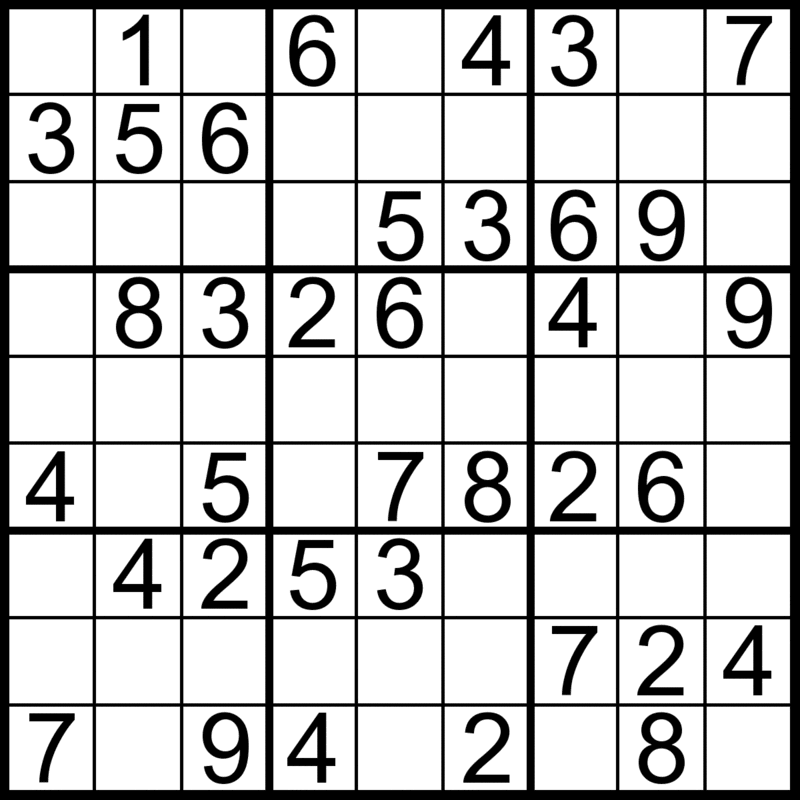 Zadanie IV Asia, Piotrek i Julka kupili sobie nowe zwierzątka. Dzieci wybrały papugę, węża    i chomika. Za zwierzaki zapłacili : 25 zł, 50 zł i 60 zł. Odgadnij kto, jakie zwierzę wybrał i ile za nie zapłacił.Wskazówki:Asia ma alergię na ptaki.Julki nie stać na zwierzę za 60 zł, więc nie kupiła węża.Piotrek oszczędzał po 10 zł przez 6 tygodni by móc kupić zwierzaka.Ssak kosztował 25 zł.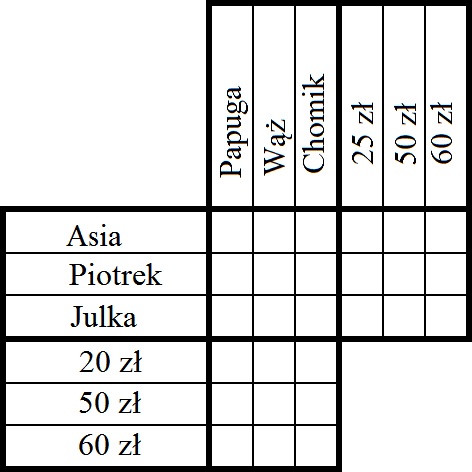 Zadanie VW małej szkole jest co najmniej 20 uczniów, lecz mniej niż 30. Wiadomo, że jeśli ustawią się trójkami, to zostanie jeden uczeń. Jeśli ustawią się czwórkami, również zostanie 1 uczeń.Ilu uczniów chodzi do szkoły ?A – 29			B – 25			C – 28Zadanie VIGrupa 5 chłopców wybrała się z rodzicami na wycieczkę do zoo. Każdy z chłopców miał wybrane ulubione zwierzę, które chce zobaczyć i każdy miał koszulkę               w innym kolorze. Podążając za wskazówkami zgadnij który chłopiec jaka nosił koszulkę oraz jakie zwierzę jest jego ulubionym.Jeden z chłopców miał taki sam kolor koszulki jak kolor jego ulubionego zwierzęcia.Edek, który nie ma czerwonej koszulki, poszedł do pawilonu Australijskiego. Alan, który nie odwiedził lwów, miał żółtą koszulkę.W czasie odwiedzin u króla dżungli, Bartek widział Czarka, w czerwonej koszulce, idącego do wybiegu dla małp.Darek, który nie lubił słoni, słyszał chłopca w fioletowej koszulce, który wydawał z siebie ryk.Podczas swojej wizyty u małp, Czarek mijał Edka, który miał czarna koszulkę.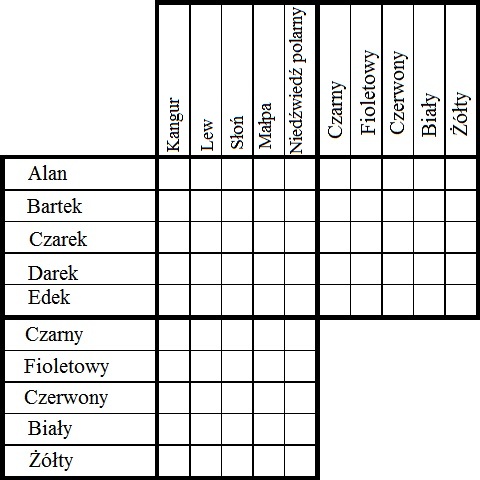 Zadanie VIIW szkole, do której chodzi mała Zuzia, jest tylu samo chłopców, co dziewcząt. Czy Zuzia ma w klasie więcej kolegów, czy koleżanek ?Zadanie VIIIW poniedziałek w koszyku stał koszyk pełenj jabłek. Pierwszego dnia  Kasia zjadła połowę jabłek z koszyka, drugiego dnia zjadła połowę pozostałych jabłek. Trzeciego dnia zostało jej    w koszyku tylko 4 jabłka.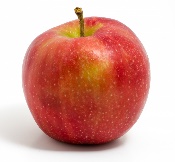 Ile jabłek było na początku w koszyku ?A – 22			B – 16			C – 19Zadanie IX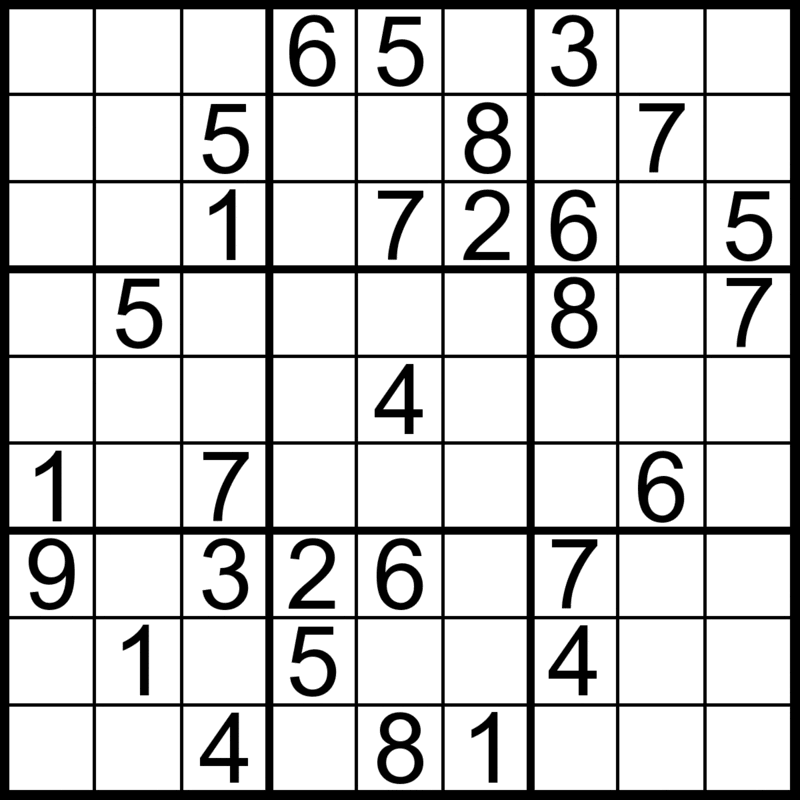 Zadanie X3 minuty temu zegar w pokoju Jacka wybił godzinę 8.00, a zegar w sąsiednim pokoju wybije 8.00 dopiero za 2 minuty. Wiadomo, że zegar w pokoju Jacka spóźnia się o 3 minuty. Czy zegar w sąsiednim pokoju wskazuje dokładny czas ? A może się spóźnia lub spieszy? Jeśli tak, to o ile ?A – spóźnia się o 8 minut			B – spieszy się o 8 minut		C – jest punktualnyZadanie XI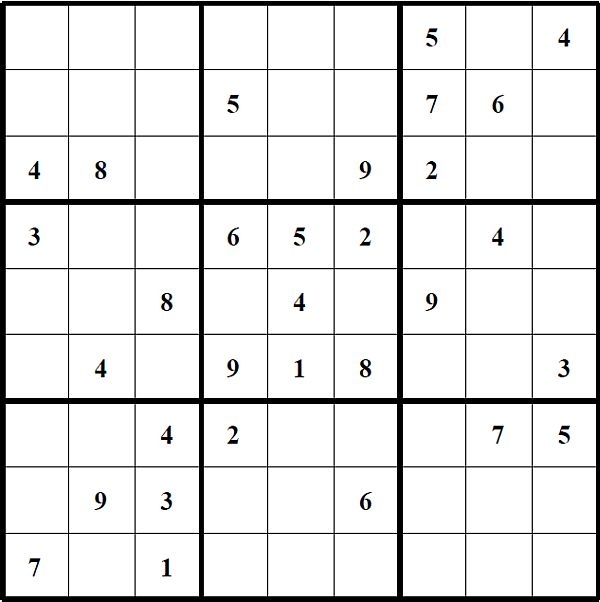 Zadanie XIIPan Kowalski ma 3 córki, które łącznie mają 30 lat. Najmłodsza i średnia mają razem 15 lat,                 a najmłodsza  i najstarsza w sumie 21 lat.Ile lat ma najmłodsza córka pana Kowalskiego ?   A – 9             B – 6              C – 11A MOŻE MAMO, TATO WY SPRÓBUJECIE.1.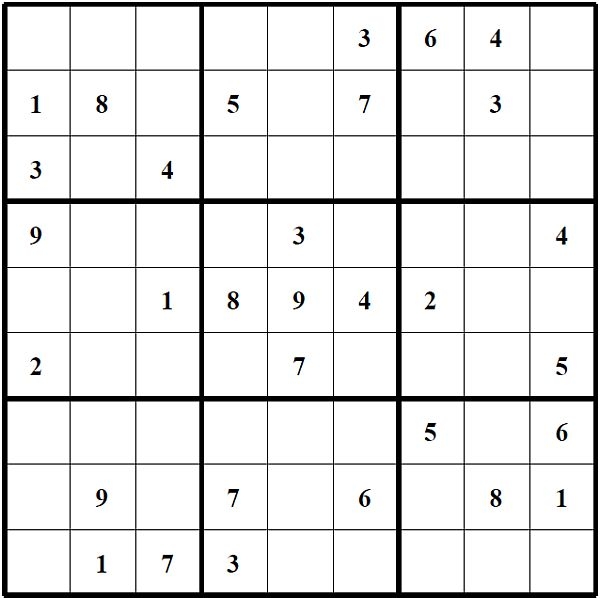 2. Pewnego dnia klient przyniósł do sklepu złotnika sześć złotych łańcuchów, z których każdy miał po 5 ogniw. Klient chciał połączyć je w jeden kolisty łańcuch i dopytywał się o koszty. „Cóż – odrzekł złotnik – za każde otwarcie ogniwa i złączenie z powrotem wezmę jedną srebrną monetę.Co najmniej ile srebrnych monet musi zapłacić klient ? UWAGA ! 6 to zła odpowiedź ! Pomyśl !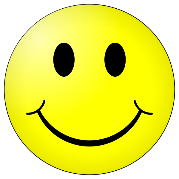 VII. Warto odwiedzić profile FB oraz poniższe strony internetowe, tam jeszcze więcej wspaniałych pomysłów na ćwiczenia i zabawy dla dzieci:- Logopeda przedszkolny- Aleksandra Rosińska;- Pani Logopedyczna;- Logo Help;- Smykoterapia;- Agnieszka Kaproń- terapia dzieci z wadą słuchu;- Fundacja Dajemy Siłę - strony www: sieciaki.pl, necio.pl, digitalyouth.pl, przytulhejtera.pl- Karty pracy dla dzieci – Hidden Pictures pdf – rozwijanie percepcji wzrokowych – także dla dzieci słabowidzących.Opracowanie: Zespół Pedagogów i Logopedów z PZPPP w Szamotułach,marzec 2020r.jabłkobananpomarańczawinogronaAsiaBasiaCelinaDanusia